О ликвидации муниципального унитарного предприятия  «Тепло плюс»  Руководствуясь статьями 61 - 64.2 Гражданского кодекса Российской Федерации, федеральными законами от 06.10.2003 № 131-ФЗ «Об общих принципах организации местного самоуправления в Российской Федерации», от 14.11.2002 № 161-ФЗ «О государственных и муниципальных унитарных предприятиях», решением Собрания депутатов Шумерлинского муниципального округа от 10.06.2022 № 14/8 «Об утверждении Положения о порядке принятия решения о создании, реорганизации и ликвидации муниципальных унитарных предприятий Шумерлинского муниципального округа Чувашской Республики», Уставом Шумерлинского муниципального округа,	администрация Шумерлинского муниципального округа п о с т а н о в л я е т:  1. Ликвидировать муниципальное унитарное предприятие «Тепло плюс»                    ОГРН: 1182130009566, ИНН: 2118003232, 429136, адрес: Чувашская Республика, Шумерлинский район, поселок Речной, ул. Чапаева, д. 8А, ул. Энгельса, д. 58Б, (далее – МУП «Тепло плюс»).2. Осуществить процедуру ликвидации МУП «Тепло плюс» в срок, не превышающий 6 месяцев со дня вступления в силу настоящего постановления.3.2. Утвердить:3.1. Состав ликвидационной комиссии МУП «Тепло плюс» (Приложение № 1);3.2. План мероприятий по ликвидации МУП «Тепло плюс» (Приложение № 2).4. Ликвидационной комиссии осуществить в соответствии с законодательством Российской Федерации юридические и организационные мероприятия, связанные с ликвидацией МУП «Тепло плюс», в порядке и сроки, установленные планом мероприятий по ликвидации и законодательством Российской Федерации.5. Директору МУП «Тепло плюс» Глухову А.В.:5.1. в срок, не превышающий двух месяцев с даты принятия настоящего постановления, уведомить Отдел казенного учреждения Чувашской Республики «Центр занятости населения Чувашской Республики» Министерства труда и социальной защиты Чувашской Республики по городу Шумерля о предстоящем увольнении работников МУП «Тепло плюс»;5.2. в порядке и в сроки, установленные трудовым законодательством Российской Федерации, предупредить работников МУП «Тепло плюс» о предстоящем увольнении в связи с ликвидацией предприятия и обеспечить проведение комплекса организационных мероприятий, связанных с ликвидацией МУП «Тепло плюс», в отношении работников с соблюдением трудовых и социальных гарантий.6. Настоящее постановление подлежит опубликованию в периодическом печатном издании «Вестник Шумерлинского муниципального округа».7. Контроль за исполнением настоящего постановления возложить на заместителя главы администрации – начальника отдела сельского хозяйства и экологии администрации Шумерлинского муниципального округа Мостайкина А.А.8. Настоящее постановление вступает в силу со дня его подписания.Глава Шумерлинского муниципального округаЧувашской Республики                                                                                        Л.Г. Рафинов   Приложение № 1 к постановлению администрации Шумерлинского муниципального округа от  23.06.2022  № 486СОСТАВ ЛИКВИДАЦИОННОЙ КОМИССИИ МУП «ТЕПЛО ПЛЮС»1. Глухов Александр Викторович – директор МУП «Тепло плюс»,  председатель ликвидационной комиссии;2. Мостайкин Андрей Александрович – член ликвидационной комиссии;3. Яргунина Ольга Николаевна   – член ликвидационной комиссии;4. Спиридонов Виталий Николаевич – член ликвидационной комиссии;5. Романова Валентина Львовна – член ликвидационной комиссии;6. Петрова Надежда Ивановна – член ликвидационной комиссии;7. Макарова Надежда Алексеевна – член ликвидационной комиссии.Приложение № 2к постановлению администрации Шумерлинского муниципального округа от  23.06.2022  № 486ПЛАН МЕРОПРИЯТИЙ ПО ЛИКВИДАЦИИ МУП «ТЕПЛО ПЛЮС»ЧĂВАШ  РЕСПУБЛИКИ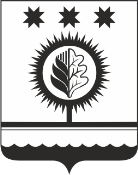 ЧУВАШСКАЯ РЕСПУБЛИКА ÇĚМĚРЛЕ МУНИЦИПАЛЛА ОКРУГĚНАДМИНИСТРАЦИĚ  ЙЫШĂНУ23.06.2022 486 №Çěмěрле хулиАДМИНИСТРАЦИЯШУМЕРЛИНСКОГО МУНИЦИПАЛЬНОГО ОКРУГАПОСТАНОВЛЕНИЕ                 23.06.2022  № 486 г. Шумерля№ п/пМероприятиеСроки (прогнозные)Дополнительная информация1.Уведомление в письменной форме уполномоченного государственного органа, осуществляющего государственную регистрацию юридических лиц, для внесения в единый государственный реестр юридических лиц (далее - ЕГРЮЛ) записи о том, что юридическое лицо находится в процессе ликвидации, о формировании ликвидационной комиссииВ течение 3-х рабочих дней после даты принятия постановления о ликвидации  МУП «Тепло плюс»Приказ ФНС России от 31.08.2020 N ЕД-7-14/617@ «Об утверждении форм и требований к оформлению документов, представляемых в регистрирующий орган при государственной регистрации юридических лиц, индивидуальных предпринимателей и крестьянских (фермерских) хозяйств» (форма № Р15016)ст. 20 Федерального закона от 08.08.2001 № 129-ФЗ «О государственной регистрации юридических лиц и индивидуальных предпринимателей»Регистрирующий орган вносит в ЕГРЮЛ запись о том, что юридическое лицо находится в процессе ликвидации. 2.Публикация сообщения о ликвидации МУП «Тепло плюс» и о порядке и сроке заявления требований его кредиторами в ликвидационную комиссию в "Вестнике государственной регистрации", Едином федеральном реестре юридически значимых сведений о фактах деятельности юридических лиц, индивидуальных предпринимателей и иных субъектов экономической деятельностив течение 3-х рабочих после уведомления уполномоченного государственногооргана для внесения в ЕГРЮЛ уведомления оликвидациип. 1 ст. 63 ГК РФст. 7.1. Федерального закона от 08.08.2001                  № 129-ФЗ «О государственной регистрации юридических лиц и индивидуальных предпринимателей»п. 1 Приказа ФНС РФ от 16.06.2006 № САЭ-3-09/355@ «Об обеспечении публикации и издания сведений о государственной регистрации юридических лиц в соответствии с законодательством Российской Федерации о государственной регистрации»3.Уведомление Отдела казенного учреждения Чувашской Республики "Центр занятости населения Чувашской Республики" Министерства труда и социальной защиты Чувашской Республики по городу Шумерля о предстоящем увольнении работников МУП «Тепло плюс»;в течение трех рабочих дней со дня принятия постановления о ликвидации  МУП «Тепло плюс»ст. 25 Закона РФ от 19.04.1991 N 1032-1 "О занятости населения в Российской Федерации"4.Уведомление персонально и под подпись работников о предстоящем увольнении в связи с ликвидациейне менее чем за два месяца до увольненияст. 180 ТК РФ5.Принятие мер по выявлению дебиторов и кредиторов МУП «Тепло плюс», письменное уведомление их о предстоящей ликвидации, принятие мер к получению дебиторской задолженности в порядке и сроки, установленные действующим законодательствомСрок заявления требований кредиторами должен быть не менее двух месяцев с момента опубликования сообщения о ликвидации в журнале «Вестник государственной регистрации»ст. 63 ГК РФ6.Проведение инвентаризации имущества МУП «Тепло плюс»Перед составлением промежуточного балансаМетодические указания, утвержденные приказом Минфина России от 13.06.1995 № 497.Составление промежуточного ликвидационного баланса и утверждение его учредителемв 10-дневный срок после окончания срока для предъявления требований кредиторами, но не раньше, чем через 2 месяца с момента публикации сообщения о ликвидации в журнале «Вестник государственной регистрации»Промежуточный ликвидационный баланс содержит сведения о составе имущества ликвидируемого юридического лица, перечне предъявленных кредиторами требований, а также о результатах их рассмотрения.Показатели промежуточного ликвидационного баланса подтверждаются результатами инвентаризации имущества, которая является условием достоверности данных бухгалтерского учета и бухгалтерской отчетности и носит обязательный характер (ст. 63 ГК РФ)8.Уведомление в письменной форме уполномоченного государственного органа, осуществляющего государственную регистрацию юридических лиц о составлении промежуточного ликвидационного баланса (форма № Р15016; промежуточный ликвидационный баланс; статья из журнала «Вестник государственной регистрации»)После утверждения промежуточного ликвидационного балансаст. 20 Федерального закона от 08.08.2001 № 129-ФЗ «О государственной регистрации юридических лиц и индивидуальных предпринимателей»9.Удовлетворение требований кредиторов, окончательный расчет с работникамив порядке очередности, установленной ст. 64 ГК РФ, в соответствии с промежуточным ликвидационным балансом, начиная со дня его утвержденияст. 64 ГК РФ10.Представление сведений персонифицированного учета в территориальный орган Пенсионного фонда (далее - ПФР)в течение одного месяца с момента утверждения промежуточного ликвидационного балансач. 3 ст. 11 Федерального закона от 01.04.1996 № 27-ФЗ "Об индивидуальном (персонифицированном) учете в системе обязательного пенсионного страхования"11.Передача учредителю по актам приема-передачи оставшегося после расчетов с кредиторами, муниципального имущества и перечисление денежных средств, подписание передаточных актовв 10-дневный срок после утверждения ликвидационного баланса12.Составление ликвидационного баланса и утверждение его учредителемв 10-дневный срок после завершения расчетов с кредиторами п. 5 ст. 63 ГК РФ13. Закрытие расчетных счетовПосле проведения всех взаиморасчетов (с налоговой инспекцией, кредиторами, работниками)14. Направление в уполномоченный государственный орган, осуществляющий государственную регистрацию юридических лиц, ликвидационного баланса в соответствии с действующими правилами ведения бухгалтерского учета и отчетности, заявления формы Р15016, документа, подтверждающего представление в ПФР сведений о застрахованных лицах, справки об отсутствии задолженности из ПФР После завершения мероприятий по ликвидацииПеречень документов установлен ст. 21 Федерального закона от 08.08.2001 № 129-ФЗ «О государственной регистрации юридических лиц и индивидуальных предпринимателей»Приказ ФНС России от 31.08.2020 N ЕД-7-14/617@ «Об утверждении форм и требований к оформлению документов, представляемых в регистрирующий орган при государственной регистрации юридических лиц, индивидуальных предпринимателей и крестьянских (фермерских) хозяйств» 15.Получение листа записи ЕГРЮЛ о ликвидации МУП «Тепло плюс»На 6-й рабочий день после подачи документов для государственной регистрации ликвидации16.Уничтожение печати, передача документов (произвести передачу документов постоянного и временного хранения согласно номенклатуре дел)В день получениясвидетельства об исключении юридического лица из ЕГРЮЛ